XXVI Городская краеведческая игра «Знай и люби Челябинск»Объекты ИгрыПлощадь Революции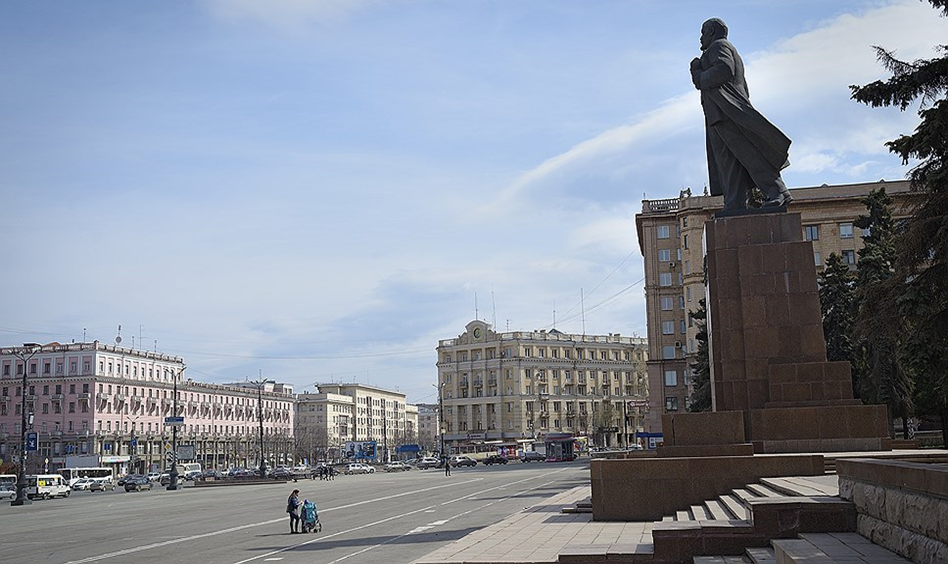 Театральная площадь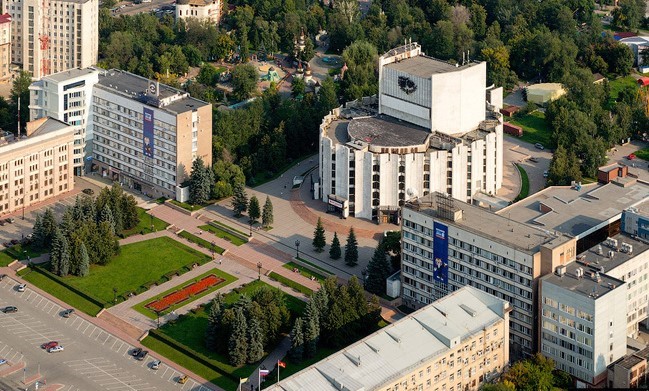 Площадь им. Е.М. Ярославского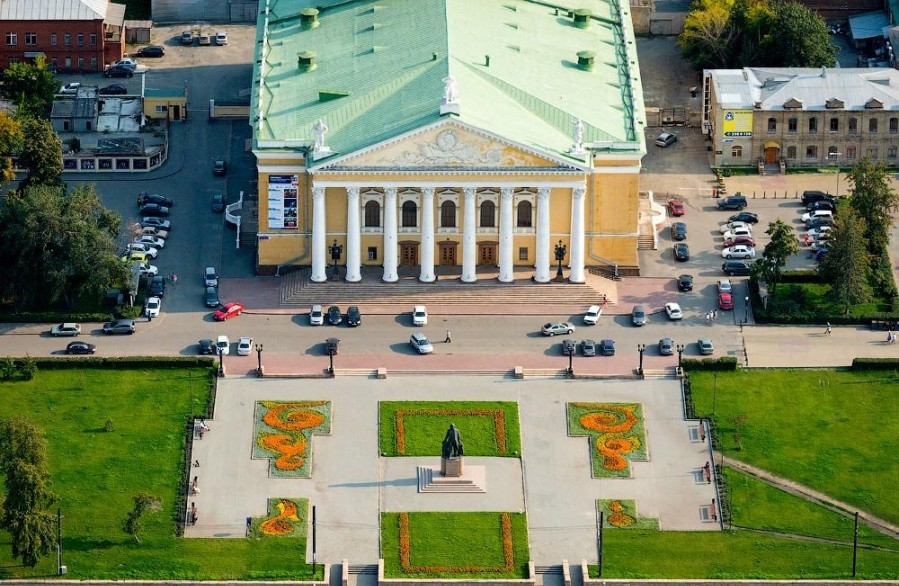 Бульвар Славы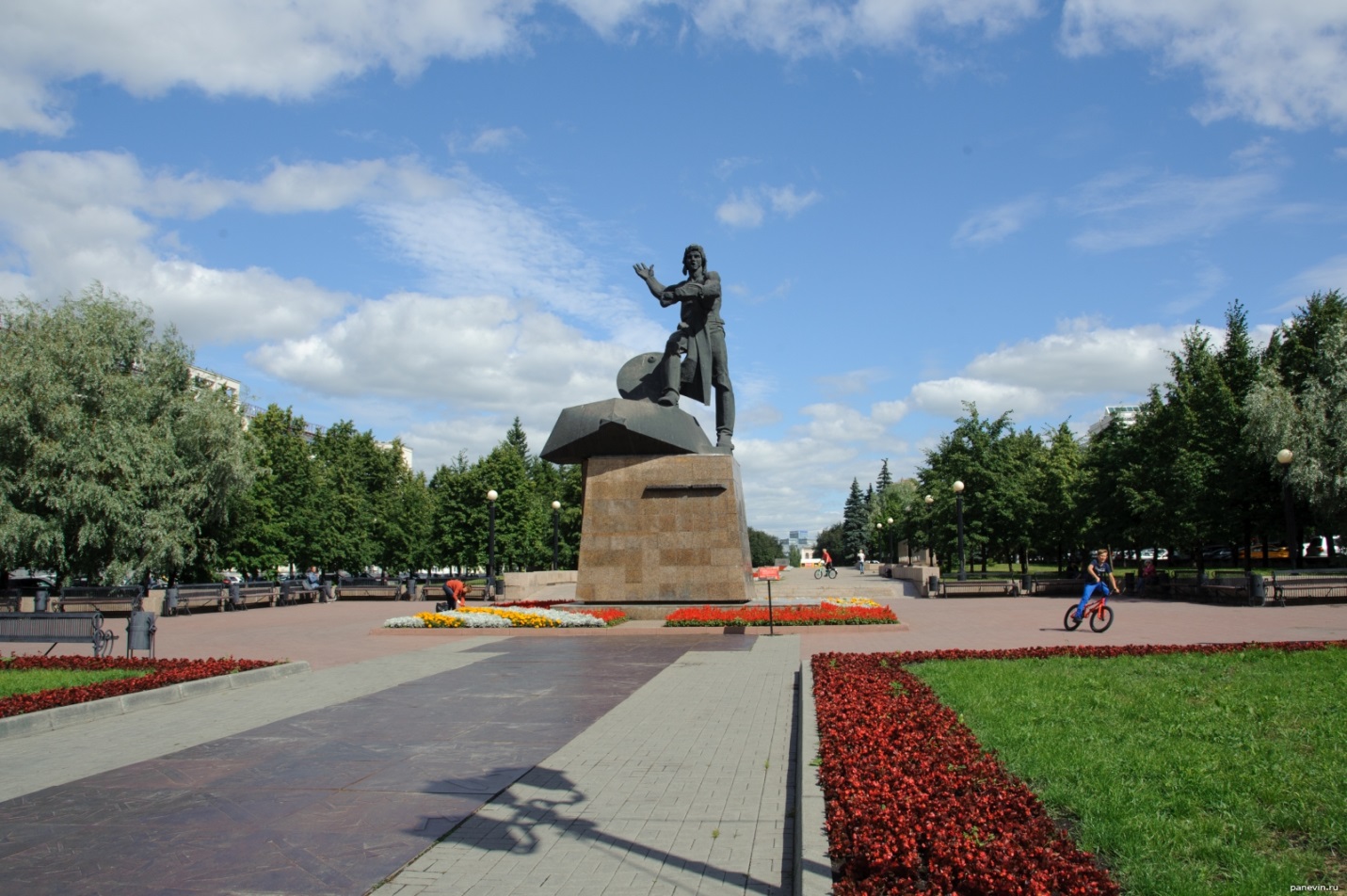 